Mark Duman MRPharmS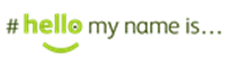 A rare blend of clinician, management consultant and patient advocate. Helps organisations review their
strategic intentions and tactical efforts to improve their quality of service and increase market access.
A shrewd, dynamic leader, Mark connects at C-level across healthcare, life sciences and digital sectors.
Challenges healthcare to become more consumer focused (Financial Times, NICE, King’s Fund, HIMSS).CareerMD Healthcare Consultants Ltd, Managing Director, Manchester            			2003 - PresentBusiness development, product marketing and partnership-working assignments including:3M: analysis of UK digital health respiratory marketAmpersand: Chief Patient Officer engaging pharma, NHS and patients in digital therapeuticsAsk About Medicines: initiated concept and 5-year revenue for UK-wide public awareness campaignAstraZeneca: managed clinician eLearning and patient education projects within AZ Global eBusinessAtlantis Healthcare – Commercial Director selling Patient Support Programs to 16/20 Global PharmaDepartment of HealthCommercial Directorate: Clinical Lead, Independent Sector Treatment Centre (ISTC), West MidlandsQIPP LTC Commissioning Programme: supported NW CCGs to establish risk profiling (AQuA Affiliate)Improvement Foundation:  National Lead for Patient Experience working with NHS Acute TrustsIntelesant: Director of Market Development (Interim) – preparing IoT product, Howz for B2B&C launchesJanssen: working with UK&I to measure, validate and improve their patient engagement (HaloGEN™)Luto Research: Non-Executive Director of medicines/ devices information testing company (Aug09-Jun11)Microsoft: strategic counsel supporting UK launch & development of HealthVault productMerck: challenging all (160) EMEA Medical Affairs staff to harness patient engagementNovartis: designed & delivered workshop looking at impact of digital health on pharma marketingNuffield Hospitals Group: analysis to improve patient experience centring on information provision Siemens healthineers: analysis and review of health consulting portfolioTakeda:  working with UK&I sales team to better understand end-consumersTunstall Group Ltd: developed telehealth market diversification strategy to engage commissioners & VCsUCB Pharma: worked with the Board and UK staff to redefine and measure patient centricity.Monmouth Partners Ltd, Director, London							Feb 2013-May 2016Making health + care safer, personalised & more sustainable whilst creating & selling a quality consulting teamAstraZeneca:  designed and delivered (US) support mechanisms for their Patient Centricity programmeABPI/ National Voices: developed framework for collaboration between pharma and patient groupsABHI: working with Board to shape thought leadership position(s) around patient engagementCQC: reviewed work practices on public engagement; established Public Involvement Forum to
share efficiencies across Arm Length’s Bodies including GMC, HEE, NHS England, NICE, MHRADH /NHS England: led ‘open-space’ events for each of Dalton, IHW & Medicines Optimisation ReviewsIPSEN, Lundbeck, UCB Pharma: Board/ Senior engagement to measure and invest in patient centricityNHS Digital (HSCIC): Board level review & recommendations to invest £3m in patient involvementRoyal College Surgeons: led case for better patient engagement in Cosmetic Surgery (cf. Keogh Review)Virgin Care: developed People Engagement strategy for business bids contributing to £280m contract win.[MD Healthcare Consultants Ltd, Managing Director, Manchester            			2008 – Present]BearingPoint UK Ltd, Manager - Healthcare, London (downsizing)				2007 - 2008Business/ bid development, marketing communications, thought leadership and project deliveryTeam development, retention & recruitment, performance management, operational excellenceLed NHS London Maternity Estate Review (23 hospitals) to inform future strategy.Page 1 of 3	                   CV - Mark Duman	Jun’19Oakleigh Consulting Group, Managing Consultant/ Business Developer, Manchester	2004 - 2006Bid development/ delivery for clients: DH, NHS, Pharma, Medical Publishers, Private ProvidersProjects inc. business planning, service transformation, clinical engagement, product marketing.[MD Healthcare Consultants Ltd, Managing Director, Manchester				2003 -Present]Hutchison Whampoa Limited (Three), Head of Healthcare, Maidenhead (redundancy)	2001 - 2002Developed strategy and business propositions for compelling 3G-telephony solutions across pharmaceutical, national health, corporate wellbeing and consumer health marketsRecruited and managed core health team within 70-strong products & marketing divisionSuccessfully lobbied board for increase in core team and cross-functional investment; circa £1m.EncycloMedica, Business Development/ Acting CEO, London (sold business)		2000 - 2001Managed new media health publishing start-up with eight full-time and 60 freelance staffProduced high quality health content for mobile, internet, print and broadcast platformsDesigned overall sales strategy and implemented this for blue-chip clients e.g. PPP Healthcare.BBC, Project Manager - Health & Relationships, London (contract)			1998 - 2000 Commissioned innovative health campaign support materials & teams, across TV, radio & online Developed new ways to reach and influence audiences via print, web, call centres & road shows Ground-breaking fund-raising (£1.2m) & partnership development, including formal links to NHS.The King’s Fund, Projects Officer - Promoting Patient Choice, London (contract)		1996 - 1998Managed seven nationwide shared clinical decision-making projects using a range of media & technologies, resulting in 3 award-winning products, 2 spin-off companies & 2 books.Developed award-winning multimedia product for educating ethnic patients on medicine-taking. Page 2 of 3	                       CV - Mark Duman	Jun’19Publications (selected)Information Therapy The Key For Digital Therapeutics Ampersand & Ampersand, January 2019
Contributor - Adoption of public cloud services in the NHS. Corsham Institute, July 2018How can the healthcare industry turn data into action? 4 video interviews, FT Digital Health, 2016Technology and patients are the keys to saving healthcare. TM Forum, April 2016I have the next killer health app.  Salus Digital, July 2015 Only Patients can close the NHS Funding Gap.  Commissioning Excellence, PCC, May 2015Patient engagement – we need to live it, not talk it! The Health Foundation, April 2014Unlocking the power of information, Smart Guides for better commissioning. PCC, December 2013In the know: raising the profile of patient information. Health Service Journal, July 2013Reviewer – Transforming Patient Experience: the essential guide. NHS Institute, 2012Case study – Information: A report from the NHS Future Forum. Department of Health, 2011Information: first line therapy? Atlantis Healthcare ADHERE UPDATE, December 2010Networking Skills. Business Life Magazine, December 2009Contributor – UK Healthcare Computing: Recollections and Reflections. Chapter 16, Consumer Health. British Computer Society, London, 2008Author – Producing Patient Information: How to research, develop and produce effective information resources. The King’s Fund, London, Sep 2005 (http://archive.kingsfund.org.uk/30954) Numerous papers/lectures consumer-focused healthcare (BMJ, PharmJ, Nursing Standard, HSJ).Professional Activities (alphabetical order; selected; current & historical)BioHub, DotForge, HealthBox, Mass Challenge, Wayra – mentor for digital health innovatorsDeepMind - Health User Group (HUG)Department of Health:Information Standard Engagement & Development BoardMinisterial Industry Strategy Group Medicines Access GroupHealth & Care Partnership Ministerial GroupDigital Therapeutics Alliance – Health Provider Advisory BoardDiabetes UK – Service Champion, NW England (Salford)Health eResearch Centre (Farr Manchester) – PPI Lead, Steering GroupHealth Education England – Patient Advisory Forum (Interim)Health and Social Care Information Centre (NHS Digital) – Data Linkage Advisory Group PPI LeadInnovate UK: Biomedical, Digital Health & NHS Test Bed – Assessor; Digital Health Mission - ExpertNational NHS Alliance – Patient and Public Engagement Steering GroupNHS England – Insight Strategy Steering Group; Clinical Entrepreneur Program MentorNHS Evidence (NICE) – Accreditation Shared Decision Aids Working GroupPatient Information Forum – Co-FounderRoyal Pharmaceutical Society – Medicines Optimisation Advisory Group use My data - Member Journal Editorial Boards: Communication in Healthcare, Patient Preference & Adherence.SkillsMedia trained Presenter (BBC Radio, The Media Coach)(Motivational) Speaker, Panellist & Conference ChairEducator & Trained FacilitatorFull UK Driving Licence.PersonalMarried with children; whisky-tasting, litter-picking, charity cycles, dancing14 Cavendish Road, Salford, M7 4WW, UK; + 44 (0)7824 605 352; mark.duman@mdhealthcare.co.ukLinkedIn profile including Recommendations: http://uk.linkedin.com/in/mdumanPage 3 of 3	                      CV - Mark Duman	Jun’19Lewisham Hospital NHS Trust, Clinical Projects Pharmacist, London (contract)1994 - 1996Health Care International, Clinical Systems Analyst, Glasgow (contract)Installed Cerner pharmacy system for Europe’s first paperless hospital1993 - 1994Self-Employed, Locum Pharmacist, UK, Israel & Gibraltar (self-employed)1991 - 1993Controlled Therapeutics (Scotland) Ltd, Pre-Registration Pharmacist, Glasgow1990 - 1991EducationEducation2021 (Expected)PhD, University of Salford, Information as a Therapy; Supervisor: Prof. Paula Ormandy2018Mental Health First Aider; Health Coaching; NHS Procurement; Learning from Failure2016Innovation: The World’s Greatest (Leeds Uni/ FutureLearn); Sales (Dale Carnegie)2015The 7 Habits of Highly Effective People – Executive Review (FranklinCovey)2014Studio Media Training (The Media Coach); Facilitation Skills (Centre for Pharmacy Education)2013Conducting Pharmaceutical Market Research; Legal and Ethical Guidelines (BHBIA)2011KAIZEN® Master Class (Mr Imai, Kaizen Founder)2010 - PresentMembership of General Pharmaceutical Council (GPhC; 2038227)2010the Experience Based Design approach (NHS Institute for Innovation & Improvement)2009Quality Improvement Skills Programme (Improvement Foundation)2005 – ‘06Change Management (UK Healthcare Education Partnership); Benefits Management(Cranfield Business School); Clinical Systems Improvement (Warwick Business School)2001Pharma Mini-MBA Programme (Management Forum)1996Essentials of Project Management (Peter Weaver Associates)1991 - PresentMembership of Royal Pharmaceutical Society of Great Britain (MRPharmS; 84482)1986 - 1990Robert Gordon University, Aberdeen, BSc Pharmacy Upper Second Class
Merrell Dow Prize for Pharmacy Practice; Vice President, Pharmacy House Committee